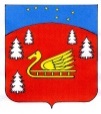 Администрация муниципального образования  Красноозерное сельское поселение муниципального образования Приозерский муниципальный район Ленинградской области. П О С Т А Н О В Л Е Н И ЕОт  14 января  2019 года     №  5Об утверждении Порядка выдачи предписаний об устранении нарушений в сфере благоустройства и перечня должностных лиц, уполномоченных на осуществление выдачи предписания в сфере благоустройства  на территории муниципального образования Красноозерное  сельское  поселение муниципального образования  Приозерский муниципальный район Ленинградской области        Руководствуясь Кодексом Российской Федерации «Об административных правонарушениях», Законом  Ленинградской области от 2 июля 2003 г. N 47-оз "Об административных правонарушениях",   Законом Ленинградской области от 13 октября 2006 г. N 116-оз "О наделении органов местного самоуправления муниципальных образований Ленинградской области отдельными государственными полномочиями Ленинградской области в сфере административных правоотношений", Решением Совета депутатов муниципального образования Красноозерное сельское поселение муниципального образования Приозерский муниципальный район Ленинградской области   от   22  ноября  2017 года №  123 «Об утверждении  Правил внешнего благоустройства, уборки и санитарного содержания территории  муниципального образования Красноозерное сельское поселение муниципального образования Приозерский муниципальный район Ленинградской области», администрация муниципального образования Красноозерное сельское поселение муниципального образования Приозерский муниципальный район Ленинградской области   ПОСТАНОВЛЯЕТ: Утвердить Порядок выдачи предписаний об устранении нарушений в сфере благоустройства согласно приложению № 1 к настоящему постановлению. Утвердить Перечень должностей муниципальных служащих администрации  муниципального образования Красноозерное сельское поселение муниципального образования Приозерский муниципальный район Ленинградской области, уполномоченных на осуществление контроля в сфере благоустройства, согласно приложению № 2 к настоящему постановлению. Опубликовать настоящее постановление в средствах массовой информации размещению на официальном сайте муниципального образования Красноозерное сельское поселение муниципального образования Приозерский муниципальный район Ленинградской области: http://krasnoozernoe.ru.Контроль за исполнением данного постановления оставляю за собой. Постановление вступает в силу после его официального опубликования.    И.о. главы  администрации                        			                    	 	      О.Анкру  исп.: Анкру О., тел. 8(813-79)67-516  Разослано: дело-3, прокуратура-1Приложение № 1к постановлению администрации муниципального образования Красноозерное сельское поселение муниципального образования Приозерский муниципальный район Ленинградской области    от 14.01.2019  года № 5Порядок выдачи предписаний об устранении нарушений в сфере благоустройства    1.Настоящий Порядок устанавливает процедуру выдачи предписаний об устранении нарушений в сфере благоустройства, требования к содержанию предписаний, срок для выполнения предписаний и контроля за выполнением предписаний.    2.В случае установления в ходе проведения мониторинга территории сельского поселения 	нарушения 	Правил внешнего благоустройства, уборки и санитарного содержания территории  муниципального образования Красноозерное сельское поселение муниципального образования Приозерский муниципальный район Ленинградской области (далее – Правил благоустройства),  незамедлительно составляется Акт выявления  нарушения Правил 	благоустройства  (приложение № 1 к Порядку). В целях подтверждения нарушения Правил благоустройства к Акту выявления нарушения Правил благоустройства территории  могут прилагаться: фото таблица с нумерацией каждого фотоснимка (приложение № 2 к Порядку); иная информация, подтверждающая наличие нарушения.    3. Предписание об устранении нарушения Правил благоустройства составляется должностным лицом администрации  Красноозерное сельское  поселение, уполномоченным на осуществление контроля в сфере благоустройства (далее - должностное лицо).    4.Предписание оформляется в письменной форме в двух экземплярах  по форме согласно приложению № 2 к настоящему постановлению.    5.Один экземпляр Предписания выдается под роспись лицу, который нарушил Правила благоустройства, либо его законному представителю, действующему по доверенности, оформленной в соответствии с действующим законодательством Российской Федерации.    6.При отсутствии на объекте лица, обязанного устранить выявленное нарушение, уполномоченное должностное лицо администрации принимает меры по уведомлению такого лица для выдачи Предписания об устранении нарушения в сфере благоустройства.    7.Предписание об устранении нарушения в сфере благоустройства может содержать указание на необходимость устранения одновременно нескольких нарушений.    8.Предписание должно быть выполнено в срок не позднее от 3 до 15 дней со дня его выдачи.     9.При установлении срока устранения выявленного нарушения Должностное лицо, составившее предписание, должно учитывать объективную возможность устранения нарушения в устанавливаемый срок.     10.При невозможности устранения выявленных нарушений в течение 15 календарных дней по объективным причинам (зимний период времени, технология производства работ, необходимость выполнения специальных процедур (торгов), предусмотренных действующим законодательством) и на основании ходатайства лица, ответственного за устранение нарушения (его законного представителя), должностное лицо принимает решение об установлении более продолжительного срока   устранения нарушения.      11.Должностное лицо, выдавшее Предписание, по окончании установленного срока его выполнения осуществляет контроль за выполнением Предписания,  для чего проводит повторный осмотр объекта благоустройства на предмет устранения ранее выявленных и указанных в Предписании нарушений в сфере благоустройства.      12.В случае неисполнения или несвоевременного исполнения Предписания материалы по выявленному нарушению (акт осмотра территории, элементов благоустройства, фотографии, Предписание и другие материалы) направляются на рассмотрение в административную комиссию администрации Приозерского муниципального  района Ленинградской  области для решения вопроса о привлечении лица, ответственного за исполнение предписания к административной ответственности.      13.Должностное лицо, составившее Предписание, вправе самостоятельно составить протокол об административном правонарушении, если оно наделено соответствующими полномочиями.      14.Лица, нарушившие Правила благоустройства и не устранившие нарушения в установленный Предписанием срок, привлекаются к ответственности в соответствии с Кодексом Российской Федерации об административных правонарушениях. Приложение № 1 к Порядку выдачи предписаний об устранении нарушений  в сфере благоустройства     АКТ выявления нарушения Правил благоустройства территории   МО Красноозерное сельское поселение МО Приозерский муниципальный район Ленинградской области"___" __________ 20__ г.                                                                    № ____________ Время  "____" час. "____" мин.                                                          _________________ Администрация  сельского поселения в лице:______________________________________ _____________________________________________________________________________ (должность, Ф.И.О.) на основании  постановления  администрации   сельского поселения от "__" ____________ 20__ г. № _______ с участием: ___________________________________________________ (Ф.И.О. лица, принявшего участие) в присутствии: ________________________________________________________________ ( наименование юридического лица, Ф.И.О представителя (работника) юридического лица, Ф.И.О. физического лица) _____________________________________________________________________________  выявлены в ходе мониторинга территории поселения,  следующие нарушения Правил благоустройства территории  МО Красноозерное сельское поселение  _____________________________________________________________________________ _____________________________________________________________________________ _____________________________________________________________________________ _____________________________________________________________________________ _____________________________________________________________________________ _____________________________________________________________________________  (описание нарушений с указанием конкретной нормы Правил благоустройства территории  сельского  поселения) С Актом ознакомлен, копию Акта получил_________________________________________ _____________________________________________________________________________ (Ф.И.О., подпись, дата) Пометка об отказе ознакомления с Актом ________________________________________                                                                                       (подпись лица, составившего акт) При  выявлении нарушения производились: _____________________________________________________________________________ _____________________________________________________________________________ (указать действия)  Подпись лица (лиц), составившего Акт _____________________________________________________________________________   Пометка об исполнении (неисполнении) об устранении нарушений Правил благоустройства территории МО Красноозерное сельское поселения  __________________________________________________________________________________________________________________________________________________________   Подпись лица (лиц), составившего Акт  ____________________________________________ Приложение №2 к Порядку выдачи предписаний  об устранении нарушений  в сфере благоустройстваФОТОТАБЛИЦА  выявления нарушения Правил благоустройства МО Красноозерное сельское поселение МО Приозерский муниципальный район Ленинградской областиот "___" ___________ 20__ г.                                                                  № __________ _____________________________________________________________________________ _____________________________________________________________________________ (должность, Ф.И.О.) _____________________________________________________________________________ _____________________________________________________________________________        (место совершения нарушения) Подпись лица (лиц), составившего фото таблицу ____________________________________                                                                                                                                   Приложение № 3                                                                                                     к Порядку выдачи предписаний об устранении нарушений  в сфере благоустройстваПРЕДПИСАНИЕ об устранении выявленных нарушений в сфере благоустройства 	_____________ 	д. Красноозерное (дата вручения)                                                                     	Наименование 	юридического 	лица 	(организации) 	(Ф.И.О. должностного лица индивидуального предпринимателя, физического лица) ____________________________________________________________________________________________________________________________________ Адрес  местонахождения  (проживания) __________________________________________________________________ Содержание 	нарушения 	в 	сфере 	благоустройства: ____________________________________________________________________________________________________________________________________ __________________________________________________________________ Необходимо 	устранить 	указанное 	нарушение 	в 	срок 	до: __________________________________________________________________ Невыполнение в установленный срок настоящего Предписания влечет административную ответственность в соответствии с Кодексом Российской Федерации об административных правонарушениях. 	Должность 	и 	Ф.И.О. 	лица, 	выдавшего 	предписание __________________________________________________________________ 	Должность 	и 	Ф.И.О. 	лица, 	получившего 	предписание __________________________________________________________________ Приложение № 2 к постановлению администрации муниципального образования Красноозерное сельское поселение муниципального образования Приозерский муниципальный район Ленинградской области    от 14.01.2019 года № 5Перечень муниципальных служащих администрации  Красноозерное сельское поселение,  уполномоченных  на вынесение Предписаний в сфере благоустройства Глава администрации Красноозерное сельское поселение;Исполняющий обязанности главы администрации;Заместитель главы администрации;Ведущий специалист администрации - землеустроитель.